КАРАР                                                                                РЕШЕНИЕ« 29 » ноябрь  2019  й.                          № 3-6                       « 29 » ноября  .Об участии  сельского поселения Ильино -Полянский сельсовет муниципального района Благовещенский район Республики Башкортостан в проекте реализации Программы поддержки местных инициатив В соответствии с Федеральным законом от 06 октября 2003 года № 131-ФЗ «Об общих принципах организации местного самоуправления в Российской Федерации», во исполнении  Постановления Правительства Республики Башкортостан от 19 апреля 2017 года № 168 «О реализации на территории Республики Башкортостан проектов развития общественной инфраструктуры , основанных на местных инициативах» Совет сельского поселения Ильино -Полянский сельсовет муниципального района Благовещенский район Республики Башкортостан решил: 	1. Сельскому поселению  Ильино -Полянский сельсовет муниципального района Благовещенский район Республики Башкортостан принять участие в Программе поддержки местных инициатив в Республике Башкортостан по проекту :приобретение  роторной косилки для трактора МТЗ 	2. Инициативной группе подготовить и направить необходимый пакет документов для участия в Программе поддержки местных инициатив в Республике Башкортостан по проекту приобретение роторной косилки для трактора МТЗ.3. Данное решение подлежит обнародованию в здании Администрации сельского поселения  по адресу: с. Ильино –Поляна  и опубликованию на официальном сайте сельского поселения Ильино – Полянский сельсовет муниципального района Благовещенский район Республики Башкортостан http://ipolyana-blagrb.ru/.Глава сельского поселения:                                             В.А. ДемецБАШКОРТОСТАН РЕСПУБЛИКАhЫ БЛАГОВЕЩЕН РАЙОНЫ МУНИЦИПАЛЬ РАЙОНЫНЫ   ИЛЬИНО – ПОЛЯНА АУЫЛ СОВЕТЫ АУЫЛЫ               БИЛӘМӘhЕ СОВЕТ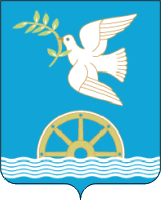 РЕСПУБЛИКА  БАШКОРТОСТАНСОВЕТ СЕЛЬСКОГО ПОСЕЛЕНИЯ ИЛЬИНО – ПОЛЯНСКИЙ СЕЛЬСОВЕТМУНИЦИПАЛЬНОГО РАЙОНА БЛАГОВЕЩЕНСКИЙ РАЙОН 